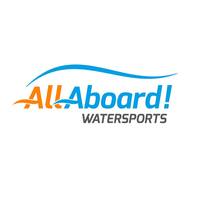 JOB ADVERTJob Title: 		BosunResponsible to: 	Activities ManagerSalary:		£20,800 pro rata (£10 per hour)Hours:		Minimum 5 hours per weekLocation: 	All-Aboard Watersports, Baltic Wharf, BristolContract:		1st March – 31st August 2018  All-Aboard Watersports currently provide Dinghy Sailing, Paddle Sports, Rowing, Standup paddle boarding, Power Boating, Accessible Boat Trips and Indoor Rowing training.We are looking for an experienced Bosun to maintain our fleet of sailing dinghys, canoes, kayaks, power boats, SUP’s and rowing boats throughout the boating season.  You will be working in a very busy Centre with lots of staff and volunteers so excellent communication skills and a flexible attitude will be essential.This is a Part time seasonal post - 5 hours per week, with additional work when necessary in agreement with the Activities Manager.  This could be up to 10 or 15 hours a week when demand requires.  Days and times of work are flexible.DEADLINE FOR APPLICATIONS:  Midnight Sunday 14th January 2018INTERVIEWS: Will be held week commencing 22nd January 2018. You will be required to deliver a short session as part of the interview process so will need to be available for most of the day.Any queries please contact Sonya McMillan on 0117 9290801 or activities@allaboardwatersports.co.uk or come into the office.Please send completed applications to the above email address. The Job Description and Application form are available on our website http://allaboardwatersports.co.uk/careers/  